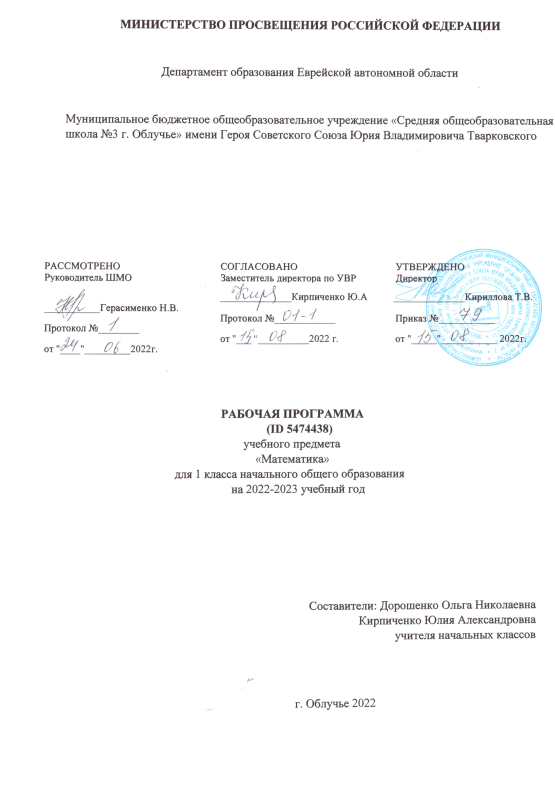 ПОЯСНИТЕЛЬНАЯ ЗАПИСКАРабочая программа по предмету «Математика» для обучающихся 1 класса составлена на основе Требований к результатам освоения основной образовательной программы начального общего образования, представленных в Федеральном государственном образовательном стандарте начального общего образования, а также Примерной программы воспитания.В начальной школе изучение математики имеет особое значение в развитии младшего школьника.Приобретённые им знания, опыт выполнения предметных и универсальных действий на математическом материале, первоначальное овладение математическим языком станут фундаментом обучения в основном звене школы, а также будут востребованы в жизни.Изучение математики в начальной школе направлено на достижение следующих образовательных, развивающих целей, а также целей воспитания:—  Освоение начальных математических знаний - понимание значения величин и способов их измерения; использование арифметических способов для разрешения сюжетных ситуаций; формирование умения решать учебные и практические задачи средствами математики; работа с алгоритмами выполнения арифметических действий. —  Формирование функциональной математической грамотности младшего школьника, которая характеризуется наличием у него опыта решения учебно-познавательных и учебно-практических задач, построенных на понимании и применении математических отношений («часть-целое», «больше-меньше», «равно-неравно», «порядок»), смысла арифметических действий, зависимостей (работа, движение, продолжительность события). —  Обеспечение математического развития младшего школьника - формирование способности к интеллектуальной деятельности, пространственного воображения, математической речи; умение строить рассуждения, выбирать аргументацию, различать верные (истинные) и неверные (ложные) утверждения, вести поиск информации (примеров, оснований для упорядочения, вариантов и др.). —  Становление учебно-познавательных мотивов и интереса к изучению математики и умственному труду; важнейших качеств интеллектуальной деятельности: теоретического и пространственного мышления, воображения, математической речи, ориентировки в математических терминах и понятиях; прочных навыков использования математических знаний в повседневной жизни.В основе конструирования содержания и отбора планируемых результатов лежат следующие ценности математики, коррелирующие со становлением личности младшего школьника:—  понимание математических отношений выступает средством познания закономерностей существования   окружающего мира, фактов, процессов  и  явлений,  происходящих  в  природе и в обществе (хронология событий, протяжённость по времени, образование целого из частей, изменение формы, размера и т.д.); —  математические представления о числах, величинах, геометрических фигурах являются условием целостного восприятия творений природы и человека (памятники архитектуры, сокровища искусства и культуры, объекты природы); —  владение математическим языком, элементами алгоритмического мышления позволяет ученику совершенствовать коммуникативную деятельность (аргументировать свою точку зрения, строить логические цепочки рассуждений; опровергать или подтверждать истинностьпредположения).Младшие школьники проявляют интерес к математической сущности предметов и явлений окружающей жизни - возможности их измерить, определить величину, форму, выявить зависимости и  закономерности  их  расположения  во  времени  и в пространстве. Осознанию младшим школьником многих математических явлений помогает его тяга к моделированию, что облегчает освоение общего способа решения учебной задачи, а также работу с разными средствами информации, в том числе и графическими (таблица, диаграмма, схема).В начальной школе математические знания и умения применяются школьником при изучении других учебных предметов (количественные и пространственные характеристики, оценки, расчёты и прикидка, использование графических форм представления информации). Приобретённые учеником умения строить алгоритмы, выбирать рациональные способы устных и письменных арифметических вычислений, приёмы проверки правильности выполнения действий, а также различение, называние, изображение геометрических фигур, нахождение геометрических величин (длина, периметр, площадь) становятся показателями сформированной функциональной грамотности младшего школьника и предпосылкой успешного дальнейшего обучения в основном звене школы.На изучение математики в 1 классе отводится 4 часа в неделю, всего 132 часа.СОДЕРЖАНИЕ УЧЕБНОГО ПРЕДМЕТАОсновное содержание обучения в программе представлено разделами: «Числа и величины», «Арифметические действия», «Текстовые задачи», «Пространственные отношения и геометрические фигуры», «Математическая информация».	Числа и величины 	Числа от 1 до 9: различение, чтение, запись. Единица счёта. Десяток. Счёт предметов, запись результата цифрами. Число и цифра 0 при измерении, вычислении.	Числа в пределах 20: чтение, запись, сравнение.  Однозначные и двузначные числа. Увеличение (уменьшение) числа на несколько единиц.	Длина и её измерение. Единицы длины: сантиметр, дециметр; установление соотношения между ними.	Арифметические действия 	Сложение и вычитание чисел в пределах 20. Названия компонентов действий, результатов действий сложения, вычитания. Вычитание как действие, обратное сложению.	Текстовые задачи 	Текстовая задача: структурные элементы, составление текстовой задачи по образцу. Зависимость между данными и искомой величиной в текстовой задаче. Решение задач в одно действие.	Пространственные отношения и геометрические фигуры 	Расположение предметов и объектов на плоскости, в пространстве: слева/справа, сверху/снизу, между; установление пространственных отношений.Геометрические фигуры: распознавание круга, треугольника, прямоугольника, отрезка. Построение отрезка, квадрата, треугольника с помощью линейки на листе в клетку; измерение длины отрезка в сантиметрах.	Математическая информация 	Сбор данных об объекте по образцу. Характеристики объекта, группы объектов (количество, форма, размер). Группировка объектов по заданному признаку.Закономерность в ряду заданных объектов: её обнаружение, продолжение ряда.	Верные (истинные) и неверные (ложные) предложения, составленные относительно заданного набора математических объектов.Чтение таблицы (содержащей не более 4-х данных); извлечение данного из строки, столбца; внесение одного-двух данных в таблицу. Чтение рисунка, схемы с одним-двумя числовыми данными (значениями данных величин).	Двух-трёхшаговые инструкции, связанные с вычислением, измерением длины, изображением геометрической фигуры.Универсальные учебные действия (пропедевтический уровень)Универсальные познавательные учебные действия:—  наблюдать математические объекты (числа, величины) в окружающем мире; —  обнаруживать общее и различное в записи арифметических действий; —  понимать назначение и необходимость использования величин в жизни; —  наблюдать действие измерительных приборов; —  сравнивать два объекта, два числа; распределять объекты на группы по заданномуоснованию; 
—  копировать изученные фигуры, рисовать от руки по собственному замыслу; приводить примеры чисел, геометрических фигур; —  вести порядковый и количественный счет (соблюдать последовательность).Работа с информацией—  понимать, что математические явления могут быть представлены с помощью разных средств: текст, числовая запись, таблица, рисунок, схема; —  читать таблицу, извлекать информацию, представленную в табличной форме.Универсальные коммуникативные учебные действия:—  характеризовать (описывать) число, геометрическую фигуру, последовательность из нескольких чисел, записанных по порядку; —  комментировать ход сравнения двух объектов; описывать своими словами сюжетную ситуацию и математическое отношение, представленное в задаче; —  описывать положение предмета в пространстве различать и использовать математические знаки; —  строить предложения относительно заданного набора объектов.Универсальные регулятивные учебные действия:—  принимать учебную задачу, удерживать её в процессе деятельности;—  действовать в соответствии с предложенным образцом, инструкцией; —  проявлять интерес к проверке результатов решения учебной задачи, с помощью учителя устанавливать причину возникшей ошибки и трудности; —  проверять правильность вычисления с помощью другого приёма выполнения действия.Совместная деятельность:—  участвовать в парной работе с математическим материалом; —  выполнять правила совместной деятельности: договариваться, считаться с мнением партнёра, спокойно и мирно разрешать конфликты.ПЛАНИРУЕМЫЕ ОБРАЗОВАТЕЛЬНЫЕ РЕЗУЛЬТАТЫ	Изучение математики в 1 классе направлено на достижение обучающимися личностных, метапредметных и предметных результатов освоения учебного предмета.ЛИЧНОСТНЫЕ РЕЗУЛЬТАТЫ	В результате изучения предмета «Математика» у обучающегося будут сформированы следующие личностные результаты:—  осознавать необходимость изучения математики для адаптации к жизненным ситуациям, для развития общей культуры человека; —  развития способности мыслить, рассуждать, выдвигать предположения и доказывать или опровергать их; —  применять правила совместной деятельности со сверстниками, проявлять способность договариваться, лидировать, следовать указаниям, осознавать личную ответственность и объективно оценивать свой вклад в общий результат;—  осваивать навыки организации безопасного поведения в информационной среде; —  применять математику для решения практических задач в повседневной жизни, в том числе при оказании помощи одноклассникам, детям младшего возраста, взрослым и пожилым людям; —  работать в ситуациях, расширяющих опыт применения математических отношений в реальной жизни, повышающих интерес к интеллектуальному труду и уверенность своих силах при решении поставленных задач, умение преодолевать трудности; —  оценивать практические и учебные ситуации с точки зрения возможности применения математики для рационального и эффективного решения учебных и жизненных проблем; —  оценивать свои успехи в изучении математики, намечать пути устранения трудностей; —  стремиться углублять свои математические знания и умения; пользоваться разнообразными информационными средствами для решения предложенных и самостоятельно выбранных учебных проблем, задач.МЕТАПРЕДМЕТНЫЕ РЕЗУЛЬТАТЫК концу обучения у обучающегося формируются следующие универсальные учебные действия.Универсальные  познавательные учебные действия:1)  Базовые логические действия:—  устанавливать связи и зависимости между математическими объектами (часть-целое; причина-следствие; протяжённость); —  применять базовые логические универсальные действия: сравнение, анализ, классификация (группировка), обобщение;—  приобретать практические графические и измерительные навыки для успешного решения учебных и житейских задач;—  представлять текстовую задачу, её решение в виде модели, схемы, арифметической записи, текста в соответствии с предложенной учебной проблемой.2)  Базовые исследовательские действия:—  проявлять способность ориентироваться в учебном материале разных разделов курса математики; —  понимать и адекватно использовать математическую терминологию: различать, характеризовать, использовать для решения учебных и практических задач; —  применять изученные методы познания (измерение, моделирование, перебор вариантов)3)  Работа с информацией:—  находить и использовать для решения учебных задач текстовую, графическую информацию в разных источниках информационной среды; —  читать, интерпретировать графически представленную информацию (схему, таблицу, диаграмму, другую модель); —  представлять информацию в заданной форме (дополнять таблицу, текст), формулировать утверждение по образцу, в соответствии с требованиями учебной задачи; —  принимать правила, безопасно использовать предлагаемые электронные средства и источники информации.Универсальные коммуникативные учебные действия:—  конструировать утверждения, проверять их истинность;—  строить логическое рассуждение;—  использовать текст задания для объяснения способа и хода решения математической задачи;—  формулировать ответ;—  комментировать процесс вычисления, построения, решения; объяснять полученный ответ с использованием изученной терминологии;—  в процессе диалогов по обсуждению изученного материала — задавать вопросы, высказывать суждения, оценивать выступления участников, приводить доказательства своей правоты, проявлять этику общения;—  создавать в соответствии с учебной задачей тексты разного вида - описание (например, геометрической фигуры), рассуждение (к примеру, при решении задачи), инструкция (например, измерение длины отрезка);—  ориентироваться в алгоритмах: воспроизводить, дополнять, исправлять деформированные;—  составлять по аналогии; самостоятельно составлять тексты заданий, аналогичные типовым изученным.Универсальные регулятивные учебные действия:1)  Самоорганизация:—  планировать этапы предстоящей работы, определять последовательность учебных действий; —  выполнять правила безопасного использования электронных средств, предлагаемых в процессе обучения.2)  Самоконтроль:—  осуществлять контроль процесса и результата своей деятельности, объективно оценивать их; —  выбирать и при необходимости корректировать способы действий; —  находить ошибки в своей работе, устанавливать их причины, вести поиск путей преодоления ошибок.3)  Самооценка:—  предвидеть возможность возникновения трудностей и ошибок, предусматривать способы их предупреждения (формулирование вопросов, обращение к учебнику, дополнительным средствам обучения, в том числе электронным); —  оценивать рациональность своих действий, давать им качественную характеристику.Совместная деятельность:—  участвовать в совместной деятельности: распределять работу между членами группы (например, в случае решения задач, требующих перебора большого количества вариантов, приведения примеров и контрпримеров); —  согласовывать  мнения в ходе поиска доказательств, выбора рационального способа, анализа информации;—  осуществлять совместный контроль и оценку выполняемых действий, предвидеть возможность возникновения ошибок и трудностей, предусматривать пути их предупреждения.ПРЕДМЕТНЫЕ РЕЗУЛЬТАТЫК концу обучения в 1 классе обучающийся научится:—  читать, записывать, сравнивать,  упорядочивать  числа  от  0 до 20; —  пересчитывать различные объекты, устанавливать порядковый номер объекта; —  находить числа, большие/меньшие данного числа на заданное число; —  выполнять арифметические действия сложения и вычитания в пределах 20 (устно и письменно) без перехода через десяток; называть и различать компоненты действий сложения (слагаемые, сумма) и вычитания (уменьшаемое, вычитаемое, разность); —  решать текстовые задачи в одно действие на сложение и вычитание: выделять условие и требование (вопрос); —  сравнивать объекты по длине, устанавливая между ними соотношение длиннее/короче (выше/ниже, шире/уже); —  знать и использовать единицу длины — сантиметр; измерять длину отрезка, чертить отрезок заданной длины (в см); —  различать число и цифру; распознавать геометрические фигуры: круг, треугольник, прямоугольник (квадрат), отрезок; —  устанавливать между объектами соотношения: слева/справа, дальше/ближе, между, перед/за, над/под; —  распознавать верные (истинные) и неверные (ложные) утверждения относительно заданного набора объектов/предметов; —  группировать объекты по заданному признаку; находить и называть закономерности в ряду объектов повседневной жизни; —  различать строки и столбцы таблицы, вносить данное в таблицу, извлекать данное/данные из таблицы; —  сравнивать два объекта (числа, геометрические фигуры); распределять объекты на две группы по заданному основанию.                                            Тематическое планирование.УЧЕБНО-МЕТОДИЧЕСКОЕ ОБЕСПЕЧЕНИЕ ОБРАЗОВАТЕЛЬНОГО ПРОЦЕССА ОБЯЗАТЕЛЬНЫЕ УЧЕБНЫЕ МАТЕРИАЛЫ  ДЛЯ  УЧЕНИКА 1.Моро М.И. Математика: учебник для 1 класса: в 2 частях / М.И. Моро, С.И. Волкова, С.В. Степанова – М.: Просвещение, 2011г.  2.Моро М.И. Тетрадь по математике для 1 класса: в 2 частях / М.И. Моро, С.И. Волкова. – М.:    Просвещение, 2016МЕТОДИЧЕСКИЕ МАТЕРИАЛЫ ДЛЯ УЧИТЕЛЯ1.Моро М.И. Математика: учебник для 1 класса: в 2 частях / М.И. Моро, С.И. Волкова, С.В. Степанова – М.: Просвещение, 20132.Моро М.И. Тетрадь по математике для 1 класса: в 2 частях / М.И. Моро, С.И. Волкова. – М.: Просвещение, 20133.Бантова М.А.  Методическое пособие к учебнику «Математика. 1 класс» / М.А. Бантова, Г.В. Бельтюкова.- М.: Просвещение, 2006.4.Савинова С.В. Система уроков по учебнику М. И. Моро, С. И. Волковой, С. В. Степановой – Волгоград : Учитель, 2012.5.Методическое пособие к учебнику «Математика. 1кл.»/ М.А. Бантова, Г.В. Бельтюкова, С.В. Степанова.- М.: Просвещение,2011.6.«Поурочные разработки по математике + Текстовые задачи двух уровней сложности к учебному комплекту М.И. Моро и др. « - М.:ВАКО,2007.7.Контрольные работы по математике. 1 кл.: к учебнику М.И. Моро и др. Автор: В.Н. Рудницкая - М.: Экзамен,2007.8.Уткина Н.Г., Улитина Н.В., Юдачева Т.В. Дидактический материал по математике для 1 класса четырёхлетней нач. шк.: Пособие для учащихся. – М.: АРКТИ, 2001.9.Рудницкая В.Н. Тесты по математике: 1 класс: к учебнику М.И.Моро и др. «Математика. 1 класс. В 2-х частях»/ В.Н. Рудницкая. – М.: Издательство «Экзамен», 2009ЦИФРОВЫЕ ОБРАЗОВАТЕЛЬНЫЕ РЕСУРСЫ И РЕСУРСЫ СЕТИ ИНТЕРНЕТhttps://pptcloud.ru/matematika/zadacha-154492https://pptcloud.ru/matematika /chetyrehugolniki-pryamougolnik-kvadrat-prezentatsiya-1-klassМАТЕРИАЛЬНО-ТЕХНИЧЕСКОЕ ОБЕСПЕЧЕНИЕ ОБРАЗОВАТЕЛЬНОГО ПРОЦЕССА УЧЕБНОЕ ОБОРУДОВАНИЕ НоутбукПроекторКлассная доскаОБОРУДОВАНИЕ ДЛЯ ПРОВЕДЕНИЯ ЛАБОРАТОРНЫХ И ПРАКТИЧЕСКИХ РАБОТНоутбукПроекторКлассная доскаМодель часовСчетный материалНаглядное пособие№п/пТема урокаКол-вочасовРаздел 1. ЧислаРаздел 1. ЧислаРаздел 1. Числа2011Числа. Числа от 1 до 9: различение, чтение, запись. Число и цифра 1122Числа. Числа от 1 до 9: различение, чтение, запись. Число и цифра 2133Числа. Числа от 1 до 9: различение, чтение, запись. Число и цифра 3144Числа. Числа от 1 до 9: различение, чтение, запись. Число и цифра 4155Числа. Числа от 1 до 9: различение, чтение, запись. Число и цифра 5166Числа. Числа от 1 до 9: различение, чтение, запись. Число и цифра 6277Числа. Числа от 1 до 9: различение, чтение, запись. Число и цифра 7188Числа. Числа от 1 до 9: различение, чтение, запись. Число и цифра 8199Числа. Числа от 1 до 9: различение, чтение, запись. Число и цифра 911010Числа. Числа от 1 до 9: различение, чтение, запись. Обобщение знаний11111Числа. Единица счёта. Десяток11212Счёт предметов, запись результата цифрами11313Числа. Порядковый номер объекта при заданном порядке счёта11414Сравнение чисел по количеству: больше, меньше, столько же11515Сравнение сравнение групп предметов по количеству: больше, меньше, столько же11616Число и цифра 0 при измерении, вычислении11717Числа в пределах 20: чтение, запись, сравнение11818Однозначные и двузначные числа11919Увеличение числа на несколько единиц12020Уменьшение числа на несколько единиц1Раздел 2 Величины72121Величины. Длина и её измерение с помощью заданной мерки. Длиннее. Короче. Одинаковые по длине12222Величины. Длина и её измерение с помощью заданной мерки. Сравнение длин отрезков12323Величины. Сравнение без  измерения: выше — ниже, шире— уже, длиннее — короче,  старше — моложе, тяжелее —легче12424Единицы длины: сантиметр12525Единицы длины: дециметр12626Единицы длины: сантиметр, дециметр; установление соотношения между ними12727Арифметические действия. Сложение и вычитание чисел в пределах 20. Вычисления вида □+ 1, □ – 11Раздел 3. Арифметические действия382828Сложение и вычитание чисел в пределах 20. Вычисления вида □+ 2, □ – 212929Сложение и вычитание чисел в пределах 20. Вычисления вида □+ 3, □ – 313030Сложение и вычитание чисел в пределах 20. Вычисления вида □+ 4, □ – 413131Сложение и вычитание чисел в пределах 20. Сложение и вычитание вида □ + 5, □ + 6, □ + 7, □ +13232Сложение и вычитание чисел в пределах 20. Вычитание вида 6 –□13333Сложение и вычитание чисел в пределах 20. Вычитание вида 7 –□13434 Сложение и вычитание чисел в пределах 20. Вычитание вида 8 –□13535 Сложение и вычитание чисел в пределах 20. Вычитание вида 9 –□13636 Сложение и вычитание чисел в пределах 20. Вычитание вида 10– □13737Сложение и вычитание чисел в пределах 20. Сложение однозначных чисел с переходом через десяток вида □ + 213838Сложение и вычитание чисел в пределах 20. Сложение однозначных чисел с переходом через десяток вида □ + 313939Сложение и вычитание чисел в пределах 20. Сложение  однозначных чисел с переходом через десяток вида □ + 414040Сложение и вычитание чисел в пределах 20. Сложение  однозначных чисел с переходом через десяток вида □ + 514141 Сложение и вычитание чисел в пределах 20. Сложение  однозначных чисел с переходом через десяток вида □ + 6, □ + 714242Сложение и вычитание чисел в пределах 20. Сложение  однозначных чисел с переходом через десяток вида □ + 8, □ + 914343Сложение и вычитание чисел в пределах 20. Вычитание с  переходом через десяток вида  11- □14444Сложение и вычитание чисел в пределах 20. Вычитание с  переходом через десяток вида  12- □14545Сложение и вычитание чисел в пределах 20. Вычитание с  переходом через десяток вида  13- □14646 Сложение и вычитание чисел в пределах 20. Вычитание с  переходом через десяток вида  14- □14747 Сложение и вычитание чисел в пределах 20. Вычитание с  переходом через десяток вида  15- □14848Сложение и вычитание чисел в пределах 20. Вычитание с  переходом через десяток вида  16- □14949Сложение и вычитание чисел в пределах 20. Вычитание с переходом через десяток вида 17- □, 18 - □15050Названия компонентов действий, результатов действия сложения15151Названия компонентов действий, результатов действия вычитания15252Названия компонентов действий, результатов действий сложения и вычитания15353Таблица сложения. Таблица сложения чисел в пределах 1015454Таблица сложения. Таблица сложения чисел в пределах 2015555 Переместительное свойство сложения15656Вычитание как действие, обратное сложению15757Неизвестное слагаемое15858Сложение одинаковых слагаемых15959Счёт по 2, по 3, по 516060Прибавление и вычитание нуля16161Сложение чисел без перехода через десяток. Обобщение и систематизация знаний16262Вычитание чисел без перехода через десяток. Обобщение и систематизация знаний16363Сложение чисел с переходом через десяток. Общий приём сложения с переходом через десяток16464 Сложение чисел с переходом через десяток. Обобщение  знаний.16565 Вычитание чисел с переходом через десяток. Обобщение  знаний1Раздел 4. Текстовые задачи166666Текстовые задачи. Текстовая задача16767Текстовые задачи. Текстовая задача16868Зависимость между данными и искомой величиной в текстовой задаче16969Выбор и запись арифметического действия для получения ответа на вопрос17070Текстовая сюжетная задача в одно действие: запись решения, ответа задачи. Задачи на нахождение суммы17171Текстовая сюжетная задача в одно действие: запись решения, ответа задачи. Задачи на нахождение остатка17272Задачи на увеличение (уменьшение) числа на несколько единицЗадачи на увеличение числа на несколько единиц17272Задачи на увеличение (уменьшение) числа на несколько единицЗадачи на увеличение числа на несколько единиц1         73         73Задачи на уменьшение числа на несколько единиц      17474Задачи на разностное сравнение чисел1 75 75 Задачи на нахождение неизвестного первого слагаемого17676Задачи на нахождение неизвестного второго слагаемого17777Задачи на нахождение неизвестного уменьшаемого17878Задачи на нахождение неизвестного вычитаемого17979 Вычитание чисел с переходом через десяток. Обобщение  знаний18080Модели задач: краткая запись, рисунок, схема18181Обнаружение недостающего элемента задачи1Раздел 5. Пространственные отношения и  геометрические фигуры208282Пространственные отношения и геометрические фигуры.Расположение предметов и объектов на плоскости, в пространстве: слева/справа, сверху/снизу, между18383 Расположение предметов и объектов на плоскости, в пространстве: установление пространственных отношений18484Расположение предметов и объектов на плоскости, в пространстве: слева/справа, сверху/снизу, между18585 Расположение предметов и объектов на плоскости, в пространстве:  внутри. Вне. Между18686Распознавание объекта и его отражения18787 Круг, треугольник, прямоугольник, отрезок.Распознавание фигур: куба, шара18888Распознавание круга, треугольника, прямоугольника,отрезка,круга, треугольника, прямоугольника18989Распознавание круга, треугольника, прямоугольника,отрезка,прямой, отрезка, точки19090Изображение прямоугольника, квадрата, треугольника. Изображение геометрических фигур "от руки"19191 Построение отрезка, квадрата, треугольника с помощью линейки.19292Построение отрезка, квадрата, треугольника с помощью линейки. 19393Построение отрезка, квадрата, треугольника с помощью линейки. 19494 Построение отрезка, квадрата, треугольника с помощью линейки.19595Изображение с использованием линейки: многоугольника, треугольника, прямоугольника , прямой, отрезка19696Прямоугольник. Квадрат. Построение прямоугольника (квадрата) на клетчатой бумаге19797Построение отрезка, измерение длины отрезка в сантиметрах19898Построение отрезка, измерение длины отрезка в сантиметрах. Измерение длины в дециметрах и сантиметрах19999Построение отрезка, измерение длины отрезка в сантиметрах. Сравнение длин отрезков1100100 Построение отрезка, измерение длины отрезка в сантиметрах. Сложение и вычитание длин отрезков1101101 Длина стороны прямоугольника, 	квадрата, треугольника1Раздел 6. Математическая информация15102102Математическая информация. Сбор данных об объекте по образцу1103103 Характеристики объекта, группы объектов (количество, форма, размер1104104 Характеристики объекта, группы объектов  форма, размер). Сравнение  предметов1105105 Выбор предметов по образцу (по заданным признакам)1106106  Группировка объектов по заданному признаку1107107 Группировка объектов по заданному признаку. 1108108 Закономерность в ряду заданных объектов: её обнаружение, продолжение ряда1109109 Верные  и неверные предложения1110110Чтение таблицы 1111111 Извлечение данного из строки, 	столбца1112112 Внесение одного-двух данных в 	таблицу1113113 Чтение рисунка, схемы 1—2 числовыми данными1114114Выполнение 1—3-шаговых инструкций, связанных с вычислениями1115115 Выполнение 1—3-шаговых инструкций,связанных с измерением длины1116116 Выполнение 1—3-шаговых инструкций, связанных с построением геометрических фигур1Повторение16117117 Промежуточная аттестация в форме контрольной работы1118118 Числа. Числа от 1 до 10. Повторение1119119  Числа. Числа от 11 до 20. Повторение1120Единицы длины: сантиметр, дециметр. ПовторениеЕдиницы длины: сантиметр, дециметр. Повторение1121 Промежуточная аттестация в форме контрольной работы Промежуточная аттестация в форме контрольной работы1122Числа от 1 до 10. Сложение. ПовторениеЧисла от 1 до 10. Сложение. Повторение1123 Числа от 1 до 20. Сложение с 	переходом через десяток. Числа от 1 до 20. Сложение с 	переходом через десяток.1124 Числа от 1 до 20. Вычитание с 	переходом через десяток. Числа от 1 до 20. Вычитание с 	переходом через десяток.1125 Задачи на разностное сравнение. 	Повторение Задачи на разностное сравнение. 	Повторение1126 Пространственные представления. Повторение Пространственные представления. Повторение1127Пространственные представления. ПовторениеПространственные представления. Повторение1128 Таблицы. Повторение Таблицы. Повторение1129  Таблицы. Повторение  Таблицы. Повторение1130 Итоговая комплексная работа Итоговая комплексная работа1131 Геометрические фигуры. Повторение. Геометрические фигуры. Повторение.1132 Геометрические фигуры. Повторение Геометрические фигуры. Повторение1